	ПриложениеОПЕРАТИВНЫЙ ЕЖЕДНЕВНЫЙ ПРОГНОЗвозникновения чрезвычайных ситуаций на территорииРоссийской Федерации на 07 сентября 2023 г.ДАЛЬНЕВОСТОЧНЫЙ ФО	Прогноз опасных и неблагоприятных метеорологических условийМетеорологическая обстановкаВ Республике Бурятия, на юге Забайкальского края, в Приморском крае, Еврейской АО дождь, ливневой дождь. На севре Республики Саха (Якутия), на юге Чукотского АО сильный дождь, мокрый снег, снег. На юге Республики Саха (Якутия), на востоке Магаданской области сильный дождь, мокрый снег, на юге и севере Хабаровского края, в Камчатском крае, на севере Курильских островов сильный дождь, ливневой дождь, местами гроза. На севре Республики Саха (Якутия), на востоке Магаданской области, на юге Чукотского АО метель. В центре Хабаровского края, в Амурской области очень сильный дождь, ливневой дождь, местами гроза, град. На севре Республики Саха (Якутия), в Хабаровском, Камчатском краях, Сахалинской, Амурской областях, на востоке Магаданской области, на западе Чукотского АО, на севере Курильских островов очень сильный порывистый ветер 20-25 м/с, на юге Республики Саха (Якутия), в Приморском крае сильный порывистый ветер 15-20 м/с.1.2.Гидрологическая обстановка: В Приморском крае на большинстве рек наблюдается интенсивный спад уровня воды, постепенное освобождение пойм рек от подтоплений. Проходят максимальные уровни паводка в нижнем течении реки Большая Уссурка в Дальнереченском районе, реки Уссури в среднем течении в Пожарском и Дальнереченском районах, на данных участках уровни сохраняются категории опасного гидрологического явления, это Вагутон, г. Дальнереченск, Графское, Тарташевка.В ближайшие сутки на реках края продолжится спад воды, постепенное уменьшение водности рек. Пройдут максимальные уровни паводка в нижнем течении реки Большая Уссурка и в среднем течении Уссури, и 7-8 сентября начнется спад воды.В Республике Бурятия на большинстве рек преобладал спад уровней воды с интенсивностью 1-9 см. На р. Баргузин – Баргузин наблюдается выход воды на пойму слоем 61 см.В ближайшие сутки в связи с прогнозируемыми осадками существует угроза подъёма уровней рек с выходом воды на пойму, образование селевых потоков.В Забайкальском крае в верхнем и нижнем течении р. Аргунь, на отдельных малых реках южных районов и на р. Витим у с. Романовка уровни воды повысились на 1-4 см, на остальных реках края продолжается понижение уровней воды.В ближайшие двое суток в верхнем и нижнем течении р. Аргунь небольшой подъем уровней продолжится, на остальных реках сохранится спад.В Амурской области на Амуре в пределах области отмечается спад уровня воды. В верхнем и среднем течении р. Селемджа наблюдаются подъемы уровня воды на 42-92 см/сутки. На остальных реках области преобладает спад уровня воды. Все реки в основных берегах.В Еврейской АО на Среднем Амуре отмечается спад уровня воды, сохраняется затопление поймы у с. Нижнеспасское на 0,9 м. На малых реках отмечается спад уровней воды. Затоплена пойма рек Биджан, Б.Ин на глубину 0,1 м.В Хабаровском крае на Амуре преобладает небольшой подъем уровня воды. Пойма затоплена на 0,2-1,5 м на участке Хабаровск – Нижнетамбовское, на 0,1 - 0,8 м на участке Мариинское - Богородское, на Амурской протоке у с. Казакевичево – на 1,7 м.Подъемы уровня воды наблюдаются верхнем течении р. Бурея на 22-94 см/сутки. Пойма рек Бикин, Подхорёнок затоплена на глубину 0,3-1,3 м, р. Уссури на 2,1-2,5 м.Уровни воды выше категории неблагоприятного явления сохраняются на р. Уссури, в ближайшие двое суток ожидается подъем уровня воды на 10-15 см.На р. Уссури в Бикинском, Вяземском, имени Лазо районах ожидаются уровни категории опасного явления:- с. Лончаково 7-9 сентября 530-560 см (НЯ 350 см, ОЯ 500 см),- с. Шереметьево 8-10 сентября 940-980 см (НЯ 810 см, ОЯ 950 см),- с. Венюково 8-10 сентября 500-540 см (НЯ 400 см, ОЯ 520 см),- с. Новосоветское 9-11 сентября 690-720 см (НЯ 550, ОЯ 700).Наблюдаются подтопления внутрипоселковых дорог, приусадебных и земельных участков в Бикинском, Вяземском, р-не им. Лазо и Хабаровском районе.В Сахалинской области на большинстве рек отмечаются колебания уровней воды.В Камчатском крае дождевые паводки подъемом уровней воды на 35-69 см/сут наблюдаются на реках Пенжинского и Олюторского районов, на остальных реках отмечается преимущественно понижение на 1-14 см/сут. Все реки в берегах. В последующие сутки, в связи с прошедшими дождями, подъем уровней воды до 0,5 м сохранится на реках Пенжинского и Олюторского районов, с возможным разливом воды на пониженных участках поймы реки Апука.В связи с подходом очередного циклона и прогнозируемыми сильными дождями, утром, 7 сентября, на реках южных районов края начнется формирование дождевых паводков с распространением их на реки северных районов края. Наибольшая интенсивность подъема уровней воды на 0,1-0,8 м ожидается на реках Елизовского, Усть-Большерецкого и Соболевского районов. В период формирования паводковой волны возможен выход рек из берегов, затопление низменных участков, размыв дорог и устоев мостовых переходов, затопление придомовых территорий, расположенных в прибрежной зоне. Выпадение сильных и очень сильных осадков может спровоцировать развитие селевых явлений.В Республике Саха (Якутия) на р. Лена на участке Витим – Кангалассы продолжается понижение уровней воды с интенсивностью 9-32 см за сутки. У п. Сангары отмечается прохождение максимума дождевого паводка, общий рост составил 246 см. На участке Жиганск - Хабарова наблюдается повышение уровня воды до 12-48 см за сутки. На всем протяжении р. Алдан преобладает понижение уровней воды 1-20 см за сутки.На р. Вилюй у п. Крестях отмечается подъем уровня воды 28 см за сутки. На всем остальном участке реки преобладает понижение уровней воды от 1 до 14 см за сутки, кроме гидропоста Сого-Хая, где продолжается повышение уровня воды и суточный рост составил 5 см.На р. Яна на участке Верхоянск - Батагай наблюдается повышение уровня воды от 12 до 20 см за сутки. На участке Усть-Куйга–Юбилейная продолжается рост уровня воды 32-93 см за сутки, вызванное осадками в бассейне реки. У п. Нижнеянск суточный рост уровня воды составил 3 см. На участке Верхоянск – Батагай в ближайшие сутки двое повышение уровня воды продолжиться и дополнительный рост составит 10-20 см. На участке Усть-Куйга – Юбилейная, в ближайшие двое суток повышение уровней воды сохраниться и дополнительный рост составит 20- 50 см.На р. Индигирка на участке Усть - Нера - Хонуу наблюдается спад уровней воды 3-9 см за сутки, на участке Белая Гора – Чокурдах продолжается подъем уровня воды, суточный рост составил 6 - 22 см.На р. Колыма у п. Зырянка отмечается понижение уровня воды 33 см за сутки. На участке Среднеколымск - Колымское продолжается подъем уровня воды, с суточным ростом от 28 до 40 см, вызванный увеличением холостых сбросов из Колымского и Усть-Среднеканского водохранилищ. У г. Среднеколымск 8-9 сентября ожидается прохождение максимума, дополнительный рост составит 15 -25 см.В Магаданской области на реках наблюдается спад уровней воды.В Чукотском АО на реках преобладает небольшой подъем уровня воды.  Японское море, Татарский пролив высота волн 2-3.5м (5 баллов).Охотское море высота волн 2-3.5м (5 баллов).Берингово море высота волн 3.5-6м (6 баллов).2. Прогноз ЧСПриродные и природно-техногенные ЧСПрогнозируется вероятность возникновения ЧС (происшествий), связанных с повреждением (обрывом) ЛЭП и линий связи, обрушением слабо укрепленных конструкций, падением деревьев на территории Республики Саха (Якутия), в Хабаровском, Камчатском, Приморском краях, Сахалинской, Амурской областях, на востоке Магаданской области, на западе Чукотского АО, на севере Курильских островов (Источник ЧС – очень сильный порывистый ветер).Существует вероятность поражения объектов электроэнергетики (трансформаторных подстанций, электрических систем и др.), хранилищ ГСМ, а также других объектов, не оборудованных молниезащитой (громоотводом), разрядами атмосферного электричества (молниями) на территории Республики Саха (Якутия), в Хабаровском крае, Камчатском крае, в Амурской области, на востоке Магаданской области, на севере Курильских островов (Источник ЧС – гроза).Сохраняется вероятность возникновения ЧС (происшествий), связанных с повреждением крыш и остекления зданий, сооружений, автотранспортных средств, повреждением сельскохозяйственных культур в центре Хабаровского края, в Амурской области (Источник ЧС – град).Существует вероятность возникновения ЧС (происшествий), связанных с затруднением в движении транспорта, перекрытием трассы для движения и увеличением количества ДТП на автодорогах федерального, регионального, местного значения, в работе аэропортов и вертолетных площадок на севре Республики Саха (Якутия), на востоке Магаданской области, на юге Чукотского АО (Источник ЧС – метель); на территории округа (Источник ЧС – туман). Прогнозируется вероятность возникновения чрезвычайных ситуаций
на акваториях Берингова Охотского, Японского морей и Татарского пролива связанных с авариями и повреждениями на судах при нарушении правил судоходства в условиях осложненной синоптической обстановки. Возможны повреждения судов у причалов, береговых сооружений (Источник ЧС – волнение моря до 5-6 баллов).Существует риск возникновения ЧС (происшествий), связанных с подтоплением пониженных участков местности, низководных мостов, подмывом автомобильных и ж/д дорог в республике Бурятия, Приморском, Хабаровском, Камчатском краях, Амурской области, Еврейской АО (Источник ЧС – осадки на фоне высокой водности, высокие уровни воды, неисправность и замусоривание коллекторно-дренажных систем, кратковременные подъемы на реках).Сохраняется риск возникновения происшествий, связанных с затруднениями судоходства в результате низких уровней воды на отдельных участках рек на территории Республики Саха (Якутия).На территории горных районов республик Бурятия, Саха (Якутия), Забайкальского, Хабаровского, Камчатского, Приморского краёв, Амурской, Сахалинской областей, Еврейской АО существует вероятность возникновения ЧС (происшествий), вызванных перекрытием автомобильных и железных дорог, нарушением работы транспорта, повреждением опор ЛЭП, повреждением зданий и сооружений, нарушением работы систем жизнеобеспечения населения (Источник ЧС – высокий уровень предшествующего увлажнения, оползни, сели, обвалы, антропогенная деятельность).Сохраняется вероятность возникновения очагов ландшафтных пожаров, а также ухудшения лесопожарной обстановки на природных территориях отдельных районов республик Саха (Якутия), Бурятия, Хабаровского, Забайкальского, Приморского, Камчатского краев, Амурской, Сахалинской областей, Еврейской АО.2.2. Техногенные ЧССуществует вероятность возникновения ЧС (происшествий) локального уровня, связанных с авариями в работе систем коммунального жизнеобеспечения, а также риск возникновения техногенных пожаров (в т. ч. взрывов бытового газа) на территории округа (Источник ЧС – износ оборудования, нарушение и несоблюдение производственно-технологических норм и правил эксплуатации газового оборудования).СИБИРСКИЙ ФОПрогноз опасных и неблагоприятных метеорологических условийМетеорологическая обстановка  На всей территории округа, кроме Омской области, Туруханского МР, севера Эвенкийского МР, востока Таймыра местам дождь, ливневой дождь, гроза. В республиках Алтай, Хакасия, на востоке Республики Тыва, на юге и в центре Красноярского края, в Кемеровской. Иркутской областях сильный дождь, ливневой дождь. На юге Эвенкийского МР, на западе Таймыра сильный дождь, мокрый снег, местами гроза. На территории округа ночью и утром местами туман. На Таймыре и при грозе сильный ветер с порывами 15-20м/с. 1.2.Гидрологическая обстановка: Повышение уровня воды (на 28-48 см) отмечается в низовьях р. Нижняя Тунгуска (Красноярский край).Сохраняется уровень воды ниже опасно низкой отметки на р. Иртыш (Омская область), Обь (Новосибирской области).Сохраняется уровень воды ниже неблагоприятно низкой отметки на реках Нижняя Тунгуска, Подкаменная Тунгуска, Енисей (Красноярский край), реке Васюган (Томская область), реках Бия, Обь (Алтайский край).В Иркутской области сохраняется подтопление 10 дачных домов 29 приусадебных участков на территории СНТ «Елизовское» г. Иркутск.На остальных водных объектах округа опасных и неблагоприятных гидрологических явлений не ожидается.Прогноз ЧСПриродные и природно-техногенные ЧСПрогнозируется вероятность возникновения ЧС (происшествий), связанных с повреждением (обрывом) ЛЭП и линий связи, обрушением слабо укрепленных конструкций, падением деревьев на всей территории округа, кроме Омской области, Туруханского МР, севера Эвенкийского МР, востока Таймыра (Источник ЧС – сильный порывистый ветер).Существует вероятность поражения объектов электроэнергетики (трансформаторных подстанций, электрических систем и др.), хранилищ ГСМ, а также других объектов, не оборудованных молниезащитой (громоотводом), разрядами атмосферного электричества (молниями) на всей территории округа, кроме Омской области, Туруханского МР, севера Эвенкийского МР, востока Таймыра (Источник ЧС – гроза). Существует вероятность возникновения ЧС (происшествий), связанных с затруднением в движении транспорта, перекрытием трассы для движения и увеличением количества ДТП на автодорогах федерального, регионального, местного значения, в работе аэропортов и вертолетных площадок на территории округа (Источник ЧС – туман).Сохраняется риск возникновения происшествий, связанных с затруднениями судоходства, в результате низких уровней воды на отдельных участках рек на территории Алтайского, Красноярского краев, Омской, Томской, Новосибирской областей.Сохраняется риск ухудшения гидрологической обстановки, обусловленной повышенными сбросами с Иркутской ГЭС.На территории горных районов республик Алтай, Тыва, Хакасия, Красноярского края, Иркутской, Кемеровской областей существует вероятность возникновения ЧС (происшествий), вызванных перекрытием автомобильных и железных дорог, нарушением работы транспорта, повреждением опор ЛЭП, повреждением зданий и сооружений, нарушением работы систем жизнеобеспечения населения (Источник ЧС – высокий уровень предшествующего увлажнения, оползни, сели, обвалы, антропогенная деятельность).Сохраняется вероятность возникновения очагов ландшафтных пожаров, а также ухудшения лесопожарной обстановки на природных территориях отдельных районов республик Тыва, Хакасия, Алтай, Алтайского, Красноярского краев, Иркутской, Томской, Омской, Кемеровской, Новосибирской областей.2.2. Техногенные ЧС Существует вероятность возникновения чрезвычайных ситуаций (происшествий) локального уровня, связанных с авариями в работе систем коммунального жизнеобеспечения, а также риск возникновения техногенных пожаров (в т. ч. взрывов бытового газа) на территории округа (Источник ЧС – износ оборудования, нарушение и несоблюдение производственно-технологических норм и правил эксплуатации газового оборудования).УРАЛЬСКИЙ ФО1. Прогноз опасных и неблагоприятных метеорологических условийМетеорологическая обстановкаНа западе Свердловской области, в Челябинской области дождь. На территории округа ночью и утром местами туман. 1.2.Гидрологическая обстановкаРост уровня воды (на 32-69 см за сутки) наблюдается на р. Ай (Челябинская область). Сохраняется уровень воды ниже опасно низкой отметки на реке Казым (Ханты-Мансийский АО), на р. Обь, пр. Малая Обь (Ямало-Ненецкий АО).На остальных водных объектах округа опасных и неблагоприятных гидрологических явлений не ожидается.2. Прогноз ЧС2.1. Природные и природно-техногенные ЧС  Существует вероятность возникновения ЧС (происшествий), связанных с затруднением в движении транспорта, перекрытием трассы для движения и увеличением количества ДТП на автодорогах федерального, регионального, местного значения, в работе аэропортов и вертолетных площадок на территории округа (Источник ЧС – туман).Сохраняется риск возникновения происшествий, связанных с затруднениями судоходства, в результате низких уровней воды на отдельных участках рек на территории Ямало-Ненецкого, Ханты-Мансийского АО.На территории Челябинской области существует вероятность возникновения ЧС (происшествий), связанных с перекрытием автомобильных и железных дорог, нарушением работы транспорта, повреждением опор ЛЭП, повреждением зданий и сооружений, нарушением работы систем жизнеобеспечения населения (Источник ЧС – высокий уровень предшествующего увлажнения, оползни, сели, обвалы, антропогенная деятельность).Сохраняется вероятность возникновения очагов ландшафтных пожаров, а также ухудшения лесопожарной обстановки на природных территориях отдельных районов Ханты-Мансийского, Ямало-Ненецкого АО.2.2. Техногенные ЧССуществует вероятность возникновения чрезвычайных ситуаций (происшествий), локального уровня, связанных с авариями в работе систем коммунального жизнеобеспечения, а также риск возникновения техногенных пожаров (в т. ч. взрывов бытового газа) на территории округа (Источник ЧС – износ оборудования, нарушение и несоблюдение производственно-технологических норм и правил эксплуатации газового оборудования).ПРИВОЛЖСКИЙ ФО1. Прогноз опасных и неблагоприятных метеорологических условийМетеорологическая обстановкаНа всей территории округа сильный дождь, ливневой дождь, местами гроза, град. Ветер на всей территории округа с порывами 12-17м/с, при грозе 15-20м/с. 1.2.Гидрологическая обстановкаСохраняется уровень воды ниже опасно низкой отметки на р. Вятка (Кировская область), на р. Белая и р. Уфа (Республика Башкортостан).На остальных водных объектах округа опасных и неблагоприятных гидрологических явлений не ожидается.2. Прогноз ЧС2.1. Природные и природно-техногенные ЧСПрогнозируется вероятность возникновения ЧС (происшествий), связанных с повреждением (обрывом) ЛЭП и линий связи, обрушением слабо укрепленных конструкций, падением деревьев на всей территории округа (Источник ЧС – сильный порывистый ветер).Существует вероятность поражения объектов электроэнергетики (трансформаторных подстанций, электрических систем и др.), хранилищ ГСМ, а также других объектов, не оборудованных молниезащитой (громоотводом), разрядами атмосферного электричества (молниями) на всей территории округа (Источник ЧС – гроза).Сохраняется вероятность возникновения ЧС (происшествий), связанных с повреждением крыш и остекления зданий, сооружений, автотранспортных средств, повреждением сельскохозяйственных культур на всей территории округа (Источник ЧС – град).Сохраняется риск возникновения происшествий, связанных с затруднениями судоходства, в результате низких уровней воды на отдельных участках рек на территории Республики Башкортостан, Кировской области.Сохраняется вероятность возникновения очагов ландшафтных пожаров, а также ухудшения лесопожарной обстановки на природных территориях отдельных районах республик Татарстан, Башкортостан, Мордовия, Чувашской, Удмуртской республик, Пермского края, Кировской, Пензенской, Саратовской, Самарской, Нижегородской, Оренбургской областей.2.2 Техногенные ЧС Существует вероятность возникновения чрезвычайных ситуаций (происшествий), локального уровня, связанных с авариями в работе систем коммунального жизнеобеспечения, а также риск возникновения техногенных пожаров (в т. ч. взрывов бытового газа) на территории округа (Источник ЧС – износ оборудования, нарушение и несоблюдение производственно-технологических норм и правил эксплуатации газового оборудования).ЮЖНЫЙ ФОПрогноз опасных и неблагоприятных метеорологических условийМетеорологическая обстановка	В Республике Калмыкия, Астраханской области кратковременный ливневой дождь, местами гроза. На территории округа ночью и утром местами туман. Ветер на всей территории округа с порывами 12-17м/с.   1.2. Гидрологическая обстановка	В соответствии со складывающейся обстановкой и в сочетании с метеорологическими явлениями на реках в Краснодарском крае ожидаются колебания уровней воды местами с достижением неблагоприятных отметок.Черное море и Керченский пролив высота волн 0.5-1м (3 балла).Азовское море высота волн 0.5-1м (3 балла).2. Прогноз ЧС2.1. Природные и природно-техногенные ЧСПрогнозируется вероятность возникновения ЧС (происшествий), связанных с повреждением (обрывом) ЛЭП и линий связи, обрушением слабо укрепленных конструкций, падением деревьев на всей территории округа (Источник ЧС – сильный порывистый ветер).Существует вероятность поражения объектов электроэнергетики (трансформаторных подстанций, электрических систем и др.), хранилищ ГСМ, а также других объектов, не оборудованных молниезащитой (громоотводом), разрядами атмосферного электричества (молниями) на территории Республики Калмыкия, в Астраханской области (Источник ЧС – гроза). Существует вероятность возникновения ЧС (происшествий), связанных с затруднением в движении транспорта, перекрытием трассы для движения и увеличением количества ДТП на автодорогах федерального, регионального, местного значения, в работе аэропортов и вертолетных площадок на территории округа (Источник ЧС – туман).Существует высокая вероятность возникновения происшествий на водных объектах, связанных с несоблюдением правил безопасности людей на воде, с эксплуатацией маломерных судов на всей территории округа.На территории горных районов Республики Крым, г. Севастополь, Краснодарского края существует вероятность возникновения ЧС (происшествий), связанных с перекрытием автомобильных и железных дорог, нарушением работы транспорта, повреждением опор ЛЭП, повреждением зданий и сооружений, нарушением работы систем жизнеобеспечения (Источник ЧС – оползни, обвалы, сели, провалы грунта, антропогенная деятельность).Сохраняется вероятность возникновения очагов ландшафтных пожаров, а также ухудшения лесопожарной обстановки на природных территориях отдельных районов республик Адыгея, Крым, Калмыкия, Краснодарского края, Астраханской, Волгоградской, Ростовской областей.2.2. Техногенные ЧС 	Существует вероятность возникновения чрезвычайных ситуаций (происшествий) локального уровня, связанных с авариями в работе систем коммунального жизнеобеспечения, а также риск возникновения техногенных пожаров (в т. ч. взрывов бытового газа) на территории округа (Источник ЧС – износ оборудования, нарушение и несоблюдение производственно-технологических норм и правил эксплуатации газового оборудования). ДОНЕЦКАЯ НАРОДНАЯ РЕСПУБЛИКА1. Прогноз опасных и неблагоприятных метеорологических условийНа территории Республики ветер с порывами 12-17м/с.2. Прогноз ЧС2.1. Природные и природно-техногенные ЧС Прогнозируется вероятность возникновения ЧС (происшествий), связанных с повреждением (обрывом) ЛЭП и линий связи, обрушением слабо укрепленных конструкций, падением деревьев на территории Республики (Источник ЧС –порывистый ветер).Сохраняется вероятность выявления термических аномалий, а также ухудшения лесопожарной обстановки на природных территориях отдельных районов Республики.2.2. Техногенные ЧССуществует вероятность возникновения чрезвычайных ситуаций (происшествий) локального уровня, связанных с авариями в работе систем коммунального жизнеобеспечения, а также риск возникновения техногенных пожаров (в т. ч. взрывов бытового газа) на территории Республики (Источник ЧС – износ оборудования, нарушение и несоблюдение производственно-технологических норм и правил эксплуатации газового оборудования).ЛУГАНСКАЯ НАРОДНАЯ РЕСПУБЛИКА1. Прогноз опасных и неблагоприятных метеорологических условийНа территории Республики ветер с порывами 12-17м/с.2. Прогноз ЧС2.1. Природные и природно-техногенные ЧС Прогнозируется вероятность возникновения ЧС (происшествий), связанных с повреждением (обрывом) ЛЭП и линий связи, обрушением слабо укрепленных конструкций, падением деревьев на территории Республики (Источник ЧС –порывистый ветер).Сохраняется вероятность выявления термических аномалий, а также ухудшения лесопожарной обстановки на природных территориях отдельных районов Республики.2.2. Техногенные ЧССуществует вероятность возникновения чрезвычайных ситуаций (происшествий) локального уровня, связанных с авариями в работе систем коммунального жизнеобеспечения, а также риск возникновения техногенных пожаров (в т. ч. взрывов бытового газа) на территории Республики (Источник ЧС – износ оборудования, нарушение и несоблюдение производственно-технологических норм и правил эксплуатации газового оборудования).ЗАПОРОЖСКАЯ ОБЛАСТЬ1. Прогноз опасных и неблагоприятных метеорологических условийНа территории области ветер с порывами 12-17м/с.2. Прогноз ЧС2.1. Природные и природно-техногенные ЧС Прогнозируется вероятность возникновения ЧС (происшествий), связанных с повреждением (обрывом) ЛЭП и линий связи, обрушением слабо укрепленных конструкций, падением деревьев на территории области (Источник ЧС –порывистый ветер).Сохраняется вероятность выявления термических аномалий, а также ухудшения лесопожарной обстановки на природных территориях отдельных районов области.2.2. Техногенные ЧССуществует вероятность возникновения чрезвычайных ситуаций (происшествий) локального уровня, связанных с авариями в работе систем коммунального жизнеобеспечения, а также риск возникновения техногенных пожаров (в т. ч. взрывов бытового газа) на территории области (Источник ЧС – износ оборудования, нарушение и несоблюдение производственно-технологических норм и правил эксплуатации газового оборудования).ХЕРСОНСКАЯ ОБЛАСТЬ1. Прогноз опасных и неблагоприятных метеорологических условийНа территории области ветер с порывами 12-17м/с.2. Прогноз ЧС2.1. Природные и природно-техногенные ЧС Прогнозируется вероятность возникновения ЧС (происшествий), связанных с повреждением (обрывом) ЛЭП и линий связи, обрушением слабо укрепленных конструкций, падением деревьев на территории области (Источник ЧС –порывистый ветер).Сохраняется вероятность выявления термических аномалий, а также ухудшения лесопожарной обстановки на природных территориях отдельных районов области.2.2. Техногенные ЧСПрогнозируется вероятность возникновения чрезвычайных ситуаций 
локального уровня, связанных с авариями в работе систем коммунального жизнеобеспечения, а также риск возникновения техногенных пожаров (в т. ч. взрывов бытового газа) на территории области (Источник ЧС – износ оборудования, нарушение и несоблюдение производственно-технологических норм и правил эксплуатации газового оборудования).СЕВЕРО-КАВКАЗСКИЙ ФО	1. Прогноз опасных и неблагоприятных метеорологических условий1.1 Метеорологическая обстановкаНа всей территории округа, кроме севера Республики Дагестан, Ставропольского края сильный дождь, ливневой дождь, местами гроза, град. На территории округа ночью и утром местами туман. Ветер при грозе с порывами 15-20м/с. 1.2.Гидрологическая обстановкаСохраняется уровень воды ниже опасно низкой отметки на р. Самур (Республика Дагестан).На остальных водных объектах округа опасных и неблагоприятных гидрологических явлений не ожидается.Каспийское море: высота волн 0.5-1м (3 балла).2. Прогноз ЧС2.1. Природные и природно-техногенные ЧСПрогнозируется вероятность возникновения ЧС (происшествий), связанных с повреждением (обрывом) ЛЭП и линий связи, обрушением слабо укрепленных конструкций, падением деревьев на всей территории округа, кроме севера Республики Дагестан, Ставропольского края (Источник ЧС – сильный порывистый ветер).Существует вероятность поражения объектов электроэнергетики (трансформаторных подстанций, электрических систем и др.), хранилищ ГСМ, а также других объектов, не оборудованных молниезащитой (громоотводом), разрядами атмосферного электричества (молниями) на всей территории округа, кроме севера Республики Дагестан, Ставропольского края (Источник ЧС – гроза). Сохраняется вероятность возникновения ЧС (происшествий), связанных с повреждением крыш и остекления зданий, сооружений, автотранспортных средств, повреждением сельскохозяйственных культур на всей территории округа, кроме севера Республики Дагестан, Ставропольского края (Источник ЧС – град).Существует вероятность возникновения ЧС (происшествий), связанных с затруднением в движении транспорта, перекрытием трассы для движения и увеличением количества ДТП на автодорогах федерального, регионального, местного значения, в работе аэропортов и вертолетных площадок на территории округа (Источник ЧС – туман).На территории горных районов Кабардино-Балкарской, Карачаево-Черкесской республик, Республики Северная Осетия-Алания существует вероятность возникновения ЧС (происшествий), связанных с перекрытием автомобильных и железных дорог, нарушением работы транспорта, повреждением опор ЛЭП, повреждением зданий и сооружений, нарушением работы систем жизнеобеспечения (Источник ЧС – высокий уровень предшествующего увлажнения, оползни, сели, обвалы, антропогенная деятельность).Сохраняется вероятность возникновения очагов ландшафтных пожаров, а также ухудшения лесопожарной обстановки на природных территориях отдельных районов Республики Дагестан, Чеченской, Карачаево-Черкесской республик, Ставропольского края.2.2. Техногенные ЧС 	Существует вероятность возникновения чрезвычайных ситуаций (происшествий) локального уровня, связанных с авариями в работе систем коммунального жизнеобеспечения, а также риск возникновения техногенных пожаров (в т. ч. взрывов бытового газа) на территории округа (Источник ЧС – износ оборудования, нарушение и несоблюдение производственно-технологических норм и правил эксплуатации газового оборудования).СЕВЕРО-ЗАПАДНЫЙ ФО1. Прогноз опасных и неблагоприятных метеорологических условийМетеорологическая обстановкаВ Республике Коми, на востоке Архангельской, Вологодской областей, в Ненецком АО сильный дождь, ливневой дождь, местами гроза. На западе округа ночью и утром местами туман. В Республике Коми, Архангельской, Вологодской, Мурманской областях, Ненецком АО сильный порывистый ветер 15-20м/с. 1.2.Гидрологическая обстановка	Сохраняется уровень воды ниже опасно низкой отметки на р. Вычегда, Печора, Уса (Республика Коми).В соответствии со складывающейся обстановкой и в сочетании с метеорологическими явлениями на реках в Республике Коми, на востоке Архангельской, Вологодской областей, в Ненецком АО ожидаются колебания уровней воды без достижения неблагоприятных отметок.На остальных водных объектах округа опасных и неблагоприятных гидрологических явлений не ожидается.Баренцево море высота волн 2-3.5м (5 баллов).Белое море высота волн 1-2м (4 балла).Балтийское море высота волн 1-2м (4 балла).2. Прогноз ЧС2.1. Природные и природно-техногенные ЧСПрогнозируется вероятность возникновения ЧС (происшествий), связанных с повреждением (обрывом) ЛЭП и линий связи, обрушением слабо укрепленных конструкций, падением деревьев на территории Республики Коми, в Архангельской, Вологодской, Мурманской областях, Ненецком АО (Источник ЧС – сильный порывистый ветер).Существует вероятность поражения объектов электроэнергетики (трансформаторных подстанций, электрических систем и др.), хранилищ ГСМ, а также других объектов, не оборудованных молниезащитой (громоотводом), разрядами атмосферного электричества на территории Республики Коми, на востоке Архангельской, Вологодской областей, в Ненецком АО (Источник ЧС – гроза).Прогнозируется вероятность возникновения чрезвычайных ситуаций
на акваториях Баренцева моря связанных с авариями и повреждениями на судах при нарушении правил судоходства в условиях осложненной синоптической обстановки. Возможны повреждения судов у причалов, береговых сооружений (Источник ЧС – волнение моря до 5 баллов).Сохраняется риск возникновения происшествий, связанных с затруднениями судоходства, в результате низких уровней воды на отдельных участках рек на территории Республики Коми.На территории Мурманской области существует вероятность возникновения ЧС (происшествий), связанных с перекрытием автомобильных и железных дорог, нарушением работы транспорта, повреждением опор ЛЭП, повреждением зданий и сооружений, нарушением работы систем жизнеобеспечения (Источник ЧС – высокий уровень предшествующего увлажнения, оползни, сели, обвалы, антропогенная деятельность).Сохраняется вероятность возникновения очагов ландшафтных пожаров, а также ухудшения лесопожарной обстановки на природных территориях отдельных районов Республики Коми, Архангельской, Мурманской, Вологодской, Ленинградской, Псковской, Новгородской областей.2.2. Техногенные ЧС	Существует вероятность возникновения чрезвычайных ситуаций локального уровня, связанных с авариями в работе систем коммунального жизнеобеспечения, а также риск возникновения техногенных пожаров (в т. ч. взрывов бытового газа) на территории округа (Источник ЧС – износ оборудования, нарушение и несоблюдение производственно-технологических норм и правил эксплуатации газового оборудования).ЦЕНТРАЛЬНЫЙ ФО1. Прогноз опасных и неблагоприятных метеорологических условийМетеорологическая обстановкаВ Ярославской, Костромской, Ивановской, Владимировской областях дождь. Ветер в Ярославской, Ивановской, Владимировской, Рязанской, Тамбовской областях с порывами до 15м/с. 1.2.Гидрологическая обстановкаНа водных объектах округа опасных и неблагоприятных гидрологических явлений не прогнозируется. 2. Прогноз ЧС	2.1. Природные и природно-техногенные ЧСПрогнозируется вероятность возникновения ЧС (происшествий), связанных с повреждением (обрывом) ЛЭП и линий связи, обрушением слабо укрепленных конструкций, падением деревьев на территории Ярославской, Костромской, Ивановской, Владимировской областях дождь. Ветер в Ярославской, Ивановской, Владимировской, Рязанской, Тамбовской областей (Источник ЧС – порывистый ветер).Сохраняется вероятность возникновения очагов ландшафтных пожаров, а также ухудшения лесопожарной обстановки на природных территориях отдельных районов Ярославской, Костромской, Тверской, Смоленской, Московской, Ивановской, Владимирской, Рязанской, Калужской, Брянской, Орловской, Тульской, Липецкой, Тамбовской, Воронежской, Белгородской, Курской областей. 2.2. Техногенные ЧССуществует вероятность возникновения чрезвычайных ситуаций (происшествий) локального уровня, связанных с авариями в работе систем коммунального жизнеобеспечения, а также риск возникновения техногенных пожаров (в т. ч. взрывов бытового газа) на территории округа (Источник ЧС – износ оборудования, нарушение и несоблюдение производственно-технологических норм и правил эксплуатации газового оборудования).г. МОСКВА1. Прогноз опасных и неблагоприятных метеорологических условийПеременная облачность. Ночью без осадков, температура в Москве 7...9° (в центре города 10...12°, по области 4…9°. Днем преимущественно без осадков, температура в Москве 15...17°, по области 13...18°. Ветер северо-западный 5-10 м/с, днем местами с порывами до 15 м/с. 2. Прогноз ЧС2.1. Природные и природно-техногенные ЧС не прогнозируются.2.2. Техногенные ЧСПрогнозируется вероятность возникновения чрезвычайных ситуаций  локального уровня, связанных с авариями в работе систем коммунального жизнеобеспечения, а также риск возникновения техногенных пожаров (в т. ч. взрывов бытового газа) на территории округа (Источник ЧС – износ оборудования, нарушение и несоблюдение производственно-технологических норм и правил эксплуатации газового оборудования). 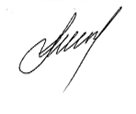 ВрИО начальника 5 НИЦ                                                                          К. Д. Моськин06 сентября 2023Исп. Влад И.В.8 (495) 983 65 48, доб. 43-46